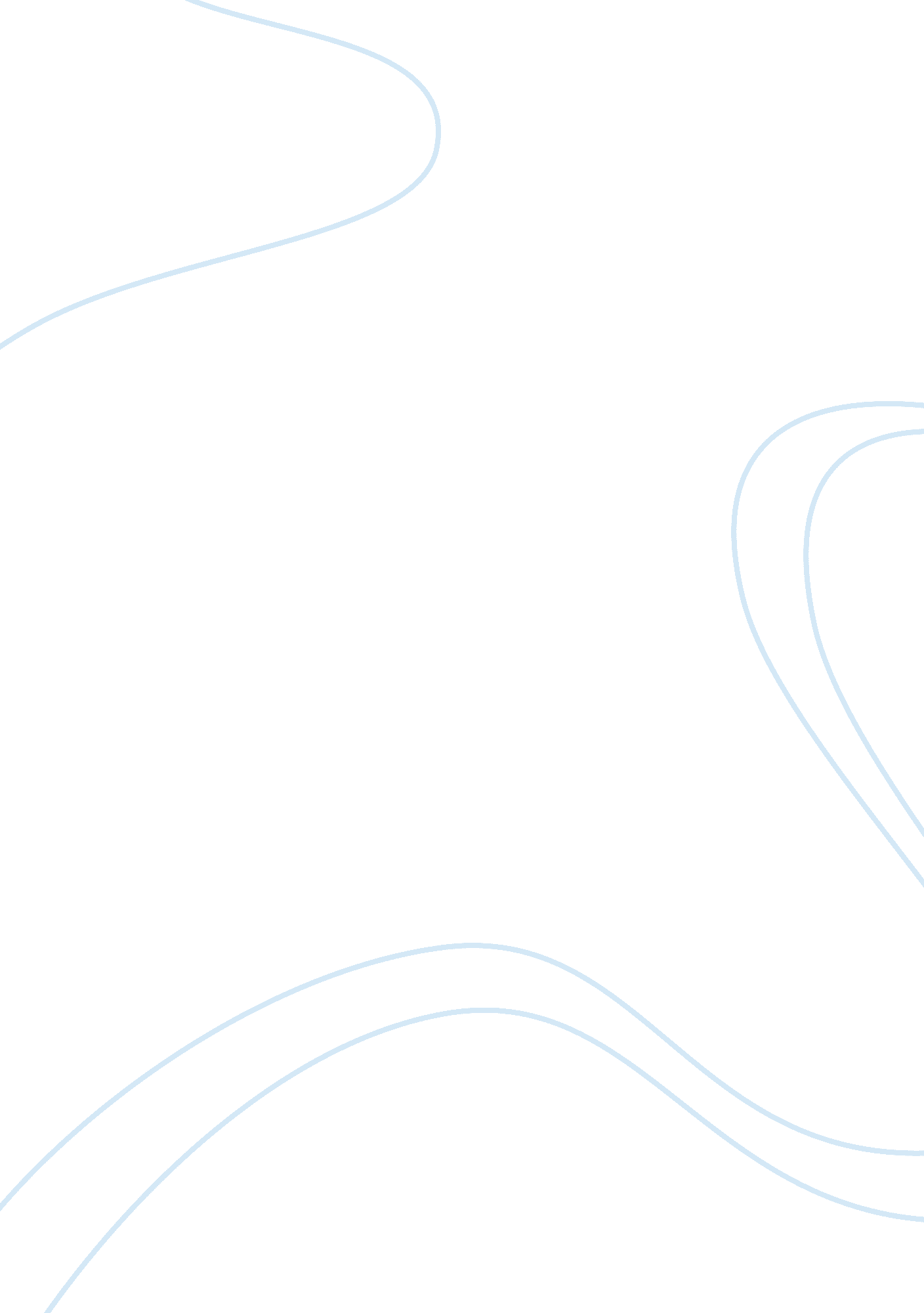 Lego my lego sabrina moonilall essay sample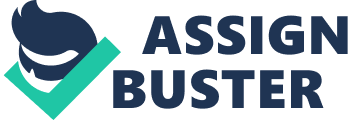 I agree with Brown when he says “ kids are cheated of an opportunity” because Lego comes with instructions because Lego is mean to expand children’s imagination. Lego is a bunch of colourful blocks and when kids sit in front of it, they may put a few pieces together and then realize it looks like something, like a dragon, or a sword or a ship, and they may use their imagination to create objects from the Lego blocks. The kids are cheated of an opportunity to expand their minds. If Lego comes with instructions, there’s no fun or outside the box thinking going on. Kids would follow the instructions and build for example a ship, but if they built it wrong or found it hard to put together, they may feel stressed or feel like if they make anything but a ship, then what they are doing is wrong because it’s not in the instructions. I strongly agree with Brown, kids are cheated of an opportunity. When we our young, is mind is still growing, and there may be a lot more going on in a kids mind then someone might think, and unstructured play would help kids express their feelings through building and playing on their own. With instructions to Lego they will not have an opportunity to express themselves, even if kids don’t follow instructions, they will feel as if there needs to be a right way to play, and that can’t be healthy for kids. Kids need to use their imagination and be as stress free as possible. Lego without instructions is like the building blocks of a child’s mind, they can use the blocks to build up their feelings and thoughts and create their own world where there are no rules and anything is possible. In the end it can help them grow and figure themselves out by seeing how creative they can really be and how much happier they will be by living out their own imagination. With instructions, kids are being cheated of this opportunity to grow with a more imaginative and creative mind, kids will be growing with a sense of “ right and wrong” and they will never be able to do what they want, and create something themselves. I agree with Dan Brown, kids are being cheated of an opportunity because Lego comes with instructions. 1) a) Dan Brown’s thesis and main argument in this essay is that Lego with instructions cheat kids of an opportunity. There are already many toys like Nintendo, that take away benefits of using their imaginations, now Lego is added to that list. b) Brown comes closest to stating his thesis when he states that the Globe reported stress among children is a serious problem because they don’t spend enough time in unstructured play. Lego with instructions is structured play, it limits the kids to only building what the instructions say, and not feeling like building whatever they want is the “ right” thing to build, or the “ right” way to play. 2) The evidence he uses to back up his argument is that it actually helped kids when they played with Lego. Browns brother loved to play with Lego and eventually became an engineer. He used his imagination as a kid to build spaceships and add engines and build what he enjoyed and in time, he grew to become an imaginative person and Lego could have possibly helped him to realize that he wanted to be an engineer. 3) This is an argument essay. Brown is arguing the point that Lego without instructions betters the lives of kids, as appose to Lego with instructions which limits kids abilities and imaginations. It has information and personal background information, also it has supporting details and proof to back up the argument and prove that Lego with instructions deprives children of a beneficial opportunity that is essential in growing up and developing. 4) The intended audience for this essay are parents, because they would be the ones buying toys for their children, and this essay could possibly help them in deciding which toys can be most beneficial to their kids when it comes to their brain development and growth. I know this because kids play with Lego which their parents buy them. This is a very informative and argumentative essay which parents can gain some perspective by reading, this essay can assist parents in allowing their kids to express themselves and not be stressed out. 5) The tone of this essay is concerned and skeptical. Brown is concerned for kids and how easy it is for them to become stressed if they don’t have enough unstructured play. It’s skeptical because it’s very opinionated. In Browns opinion, he thinks that Lego with instructions degrades the imaginations and minds of kids because they will not build what they want, and if they do they would feel as if it was wrong. Lego without instructions allows kids to open their minds and create anything they want, they have a chance to explore their imagination and make their thoughts a reality through building blocks. 